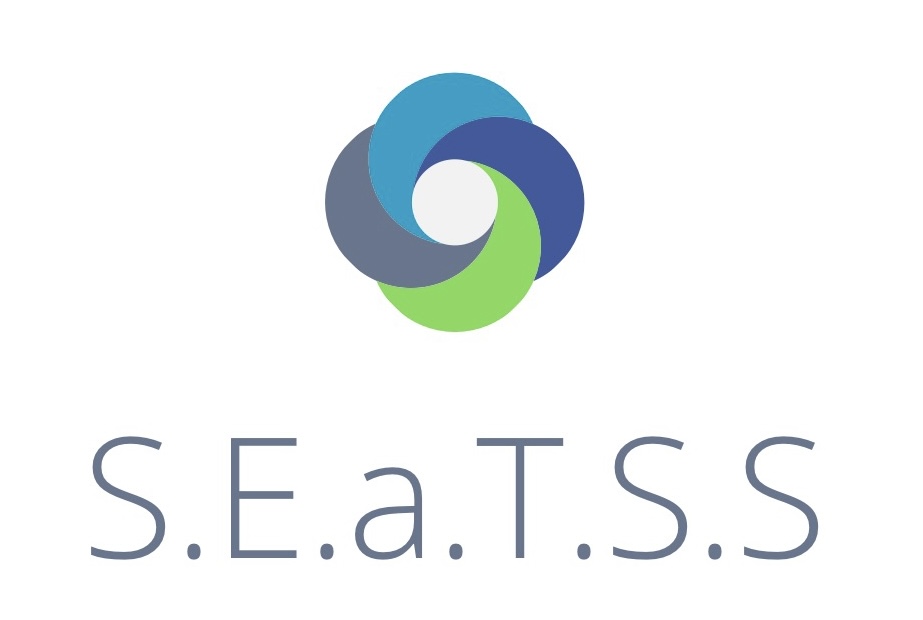 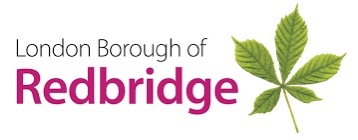 Students name:School yearActual ageThe pupil canCommentsDateclassify by thick/ thin and hard/softclassify items by composition e.g., wood, paper, plastic, metal, cloth, glass etcsort objects using two attributes e.g., colour and materialcopy simple patterns e.g., drumbeats, clapping patterns, objects e.g., cup/plate/cup/plateclassify using 3 attributes e.g., small blue shoes/ large blue glovesclassify using a simple 4 x 4 matrix e.g. What’s in a square?identify shapes in their surroundings e.g., all the circles they can find in the classroom use the term ‘all’ correctly e.g., are all the squares red?demonstrate an awareness of 1:1 correspondence e.g., cups to saucers, one book for each childcount out sets of three e.g., knife, fork and spoon count up to 10recognise Numicon shapes 1-10recognise and name Numerals 1-10 match numerals to number dots 1-10 order numerals 0-10name ‘one more’ or ‘one less’ up to 10add items up to 10 e.g. 2+3, 4+3‘take away’ one item from a group up to 9 and recount the remainder of items count items accurately up to 20recognise £1, 1p, 2p, 5p, 10p, 20p and 50padd up coin combination 1p, 2p’s up to 10pdemonstrate understanding of comparative adjectives e.g., ‘bigger’ ‘longer’demonstrate an understanding that when pairs of ‘complimentary’ objects e.g., cups/ saucers are separated by approx. 10 cm their number remains the samecommunicate clear understanding of weight e.g., heavy, light, heavier, lighter, same weightweigh out simple measurements of weight e.g., cookingcompare times taken to complete two processes – which took longer?recognise o’clock and half pastsay the days of the week in the correct orderdemonstrate understanding of ‘in front of’, ‘behind’, ‘beside’, ‘through’, ‘between’, ‘left’ and ‘right’.demonstrates knowledge of ‘half’ and sharing out equallymeasure using footsteps/ hand spans practically demonstrate a knowledge of forwards and backwards using toys/ wheelscan sort two types of coins identify how many objects there are in a group of up to 10 objects, recognising smaller groups on sight and counting the objects in larger groups up to 10demonstrate an understanding that the last number counted represents the total number of the countuse real-life materials (e.g., apples or crayons) to add and subtract 1 from a group of objects and indicate how many are now present copy and continue more advanced patterns using real-life materials (e.g., apple, apple, orange, apple, apple, orange, etc.).